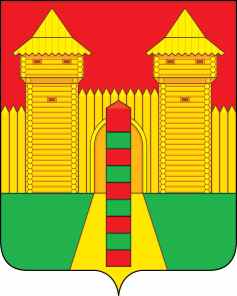 АДМИНИСТРАЦИЯ  МУНИЦИПАЛЬНОГО  ОБРАЗОВАНИЯ «ШУМЯЧСКИЙ   РАЙОН» СМОЛЕНСКОЙ  ОБЛАСТИПОСТАНОВЛЕНИЕот 26.05.2023г. № 208	         п. ШумячиВ соответствии с Семейным кодексом Российской Федерации,  Гражданским кодексом Российской Федерации; Федеральным законом от 24.04.2008 № 48-ФЗ «Об опеке и попечительстве»; постановлением Правительства Российской Федерации от 01.05.1996 № 542 «Об утверждении перечня заболеваний, при наличии которых лицо не может усыновить ребенка, принять его под опеку (попечительство), взять в приемную семью»; Постановлением Правительства Российской Федерации от 18.05.2009 г. № 423 «Об отдельных вопросах осуществления опеки и попечительства в отношении несовершеннолетних граждан»; областным законом от 31.01.2008             № 6-з «Об организации и осуществлении деятельности по опеке и попечительству в Смоленской области»; областным законом от 31.01.2008 № 7-з «О наделении органов местного самоуправления муниципальных районов и городских округов Смоленской области государственными полномочиями по организации и осуществлению деятельности по опеке и попечительству» Администрация муниципального образования «Шумячский район» Смоленской областиП О С Т А Н О В Л Я Е Т:1. Утвердить прилагаемый Административный регламент предоставления Отделом по образованию Администрации муниципального образования «Шумячский район» Смоленской области, исполняющим функции по опеке и попечительству на территории муниципального образования «Шумячский район» Смоленской области, государственной услуги, переданной на муниципальный уровень «Установление опеки, попечительства (в том числе предварительные опека и попечительства), патроната, освобождение опекуна (попечителя) от исполнения своих обязанностей в отношении несовершеннолетних граждан» (далее - Административный регламент).2. Отделу по образованию Администрации муниципального образования «Шумячский район» Смоленской области обеспечить исполнение Административного регламента.3. Разместить настоящее постановление на официальном сайте Администрации муниципального образования «Шумячский район» Смоленской области и опубликовать в газете «За урожай».4. Признать утратившим силу постановление Администрации муниципального образования «Шумячски район» Смоленской области от 20.06.2012г. № 272 «Об утверждении Административного регламента предоставления Отделом по образованию Администрации муниципального образования «Шумячский район» Смоленской области, исполняющим функции по  опеке и попечительству на территории муниципального образования «Шумячский район» Смоленской области, государственной услуги, переданной на муниципальный уровень, «Назначение опекуном или попечителем гражданина, выразившего желание стать опекуном или попечителем несовершеннолетних граждан».5. Контроль за исполнением настоящего постановления возложить на начальника Отдела по образованию Администрации муниципального образования «Шумячский район» Смоленской области.Глава муниципального образования «Шумячский район» Смоленской области                              А.Н. Васильев                            		                                                                                                                    УТВЕРЖДЕНпостановлением Администрации муниципального образования «Шумячский район» Смоленской областиот 26.05.2023г. № 208АДМИНИСТРАТИВНЫЙ РЕГЛАМЕНТпредоставления государственной услуги«Установление опеки, попечительства (в том числе предварительные опека и попечительства), патроната, освобождение опекуна (попечителя) от исполнения своих обязанностей в отношении несовершеннолетних граждан», переданной на муниципальный уровеньОбщие положенияПредмет регулирования Административного регламента          Административный регламент предоставления государственной (муниципальной) услуги «Установление опеки, попечительства (в том числе предварительные опека и попечительство), патроната, освобождение опекуна (попечителя) от исполнения своих обязанностей в отношении несовершеннолетних граждан»   разработан   в   целях   повышения   качества и доступности предоставления государственной (муниципальной) услуги, определяет стандарт, сроки и последовательность действий (административных процедур)    при    осуществлении    полномочий    по     опеке    и    попечительству                   в  Отделе по образованию Администрации муниципального образования «Шумячский район» Смоленской области.            Настоящий Административный регламент регулирует отношения, возникающие при подаче документов для установления опеки или попечительства над детьми, оставшимися без попечения родителей, и освобождения опекуна (попечителя) от исполнения своих обязанностей.Круг ЗаявителейЗаявителями на получение государственной (муниципальной) услуги являются:По услуге (подуслуге) Установление опеки, попечительства, патроната - совершеннолетние дееспособные граждане Российской Федерации, выразившие желание      стать      опекунами      (попечителями),      приемными      родителями, за исключением лиц, указанных в пунктах 1, 3 статьи 146 Семейного кодекса Российской Федерации (далее – СК РФ), а также граждане, имеющие заключение о возможности гражданина быть опекуном (попечителем), усыновителем.По   услуге (подуслуге)   -   Установление   предварительной   опеки и попечительства – совершеннолетний дееспособный гражданин.По   услуге   (подуслуге)   -    Освобождение   опекуна   (попечителя) от исполнения своих обязанностей - опекуны (попечители) несовершеннолетних подопечных.Требования к порядку информирования о предоставлении государственной (муниципальной) услугиИнформирование	о	порядке	предоставления	государственной (муниципальной) услуги осуществляется:непосредственно при личном приеме заявителя в Отделе по образованию Администрации муниципального образования «Шумячский район» Смоленский район (далее – Отдел по образованию) или многофункциональном центре предоставления государственных и муниципальных услуг (далее – многофункциональный центр);по телефону Отдела по образованию или многофункциональном центре;письменно, в том числе посредством электронной почты, факсимильной связи;посредством размещения в открытой и доступной форме информации:в федеральной государственной информационной системе «Единый портал государственных и муниципальных услуг (функций)» (https://www.gosuslugi.ru/) (далее – ЕПГУ);на официальном сайте Отдела по образованию  и Администрации муниципального образования «Шумячский район» Смоленской области ;посредством размещения информации на информационных стендах Отдела по образованию или многофункционального центра.Информирование осуществляется по вопросам, касающимся:способов подачи заявления о предоставлении государственной (муниципальной) услуги;адресов Отдела по образованию и многофункциональных центров, обращение в которые необходимо для предоставления государственной (муниципальной) услуги;справочной информации о работе Отдела по образованию (структурных подразделений Отдела по образованию);документов, необходимых для предоставления государственной (муниципальной)    услуги     и     услуг,     которые     являются     необходимыми и обязательными для предоставления государственной (муниципальной) услуги;порядка и сроков предоставления государственной (муниципальной) услуги; порядка получения сведений о ходе рассмотрения заявленияо предоставлении государственной (муниципальной) услуги и о результатах предоставления муниципальной услуги;по   вопросам   предоставления   услуг,   которые   являются   необходимыми и обязательными для предоставления государственной (муниципальной) услуги;порядка досудебного (внесудебного) обжалования действий (бездействия) должностных лиц, и принимаемых ими решений при предоставлении государственной (муниципальной) услуги.Получение информации по вопросам предоставления государственной (муниципальной)    услуги     и     услуг,     которые     являются     необходимыми и обязательными для предоставления государственной (муниципальной) услуги осуществляется бесплатно.При устном обращении Заявителя (лично или по телефону) должностное лицо Отдела по образованию, работник многофункционального центра, осуществляющий консультирование, подробно и в вежливой (корректной) форме информирует обратившихся по интересующим вопросам.Ответ    на    телефонный    звонок     должен    начинаться    с     информации о наименовании органа, в который позвонил Заявитель, фамилии, имени, отчества (последнее – при наличии) и должности специалиста, принявшего телефонный звонок.Если должностное лицо Отдела по образованию не может самостоятельно дать ответ, телефонный звонок должен быть переадресован (переведен) на другое должностное лицо или же обратившемуся лицу должен быть сообщен телефонный номер, по которому можно будет получить необходимую информацию.Если подготовка ответа требует продолжительного времени, он предлагает Заявителю один из следующих вариантов дальнейших действий:изложить обращение в письменной форме; назначить другое время для консультаций.Должностное лицо Отдела по образованию не вправе осуществлять информирование, выходящее за рамки стандартных процедур и условий предоставления государственной (муниципальной) услуги, и влияющее прямо или косвенно на принимаемое решение.Продолжительность информирования по телефону не должна превышать 10 минут.Информирование осуществляется в соответствии с графиком приема граждан.По письменному обращению должностное лицо Отдела по образованию, ответственное за предоставление государственной (муниципальной) услуги, подробно в письменной   форме   разъясняет   гражданину   сведения по вопросам, указанным в пункте 1.5. настоящего Административного регламента в порядке, установленном Федеральным законом от 2 мая 2006 г. № 59-ФЗ«О порядке рассмотрения обращений граждан Российской Федерации».На   ЕПГУ    размещаются   сведения,   предусмотренные   Положением о федеральной государственной информационной системе «Федеральный реестр государственных и муниципальных услуг (функций)», утвержденным постановлением Правительства Российской Федерации от 24 октября 2011 года№ 861.Доступ к информации о сроках и порядке предоставления государственной (муниципальной) услуги осуществляется без выполнения заявителем каких-либо требований, в том числе без использования программного обеспечения, установкакоторого на технические средства заявителя требует заключения лицензионного или иного соглашения с правообладателем программного обеспечения, предусматривающего взимание платы, регистрацию или авторизацию заявителя или предоставление им персональных данных.На официальном сайте Отдела по образованию и Администрации муниципального образования «Шумячский район» Смоленской области, на стендах в местах предоставления государственной (муниципальной) услуги и услуг, которые являются необходимыми и обязательными для предоставления муниципальной услуги, и в многофункциональном центре размещается следующая справочная информация:	   о	месте	нахождения	и	графике		работы	Отдела по образованию  и их		структурных	подразделений,	ответственных	за	предоставление государственной (муниципальной) услуги, а также многофункциональных центров; справочные телефоны структурных подразделений Отдела по образованию,ответственных за предоставление государственной (муниципальной) услуги, в том числе номер телефона-автоинформатора (при наличии);адрес официального сайта, а также электронной почты и (или) формы обратной связи Отдела по образованию в сети «Интернет».В залах ожидания Отдела по образованию размещаются нормативные правовые акты, регулирующие порядок предоставления государственной (муниципальной) услуги, в том числе Административный регламент, которые по требованию заявителя предоставляются ему для ознакомления.         Размещение информации о порядке предоставления государственной (муниципальной) услуги на информационных стендах в помещении многофункционального центра осуществляется в соответствии с соглашением, заключенным между многофункциональным центром и Отделом по  образованию с учетом требований к информированию, установленных Административным регламентом.         Информация о ходе рассмотрения заявления о предоставлении государственной (муниципальной) услуги и о результатах предоставления государственной (муниципальной) услуги может быть получена заявителем (его представителем) в личном кабинете на ЕПГУ, а также в соответствующем структурном подразделении Отдела по образованию при обращении заявителя лично, по телефону посредством электронной почты.Стандарт предоставления государственной (муниципальной) услуги Наименование государственной (муниципальной) услуги   Государственная (муниципальная) услуга «Установление опеки, попечительства (в том числе предварительные опека и попечительство), патроната, освобождение опекуна (попечителя) от исполнения своих обязанностей в отношении несовершеннолетних граждан».Наименование органа государственной власти, органа местногосамоуправления (организации), предоставляющего государственную (муниципальную) услугу	    Государственная (муниципальная) услуга предоставляется Уполномоченным органом  - Отделом по образованию Администрации муниципального образования «Шумячский район» Смоленской области.При предоставлении государственной (муниципальной) услуги Отдел по образованию взаимодействует с:Министерством внутренних дел Российской Федерации (документы, указанные в абзацах четвертом и пятом подпункта 2.9.1 пункта 2.9 настоящего Административного регламента);Пенсионным фондом Российской Федерации (документ, указанный в абзаце шестом подпункта 2.9.1 пункта 2.9 настоящего Административного регламента).	    При предоставлении государственной (муниципальной) услуги Отделу по образованию запрещается требовать от заявителя осуществления действий, в том числе согласований, необходимых для получения государственной (муниципальной) услуги и связанных с обращением в иные государственные органы и организации, за исключением получения услуг, включенных в перечень услуг, которые являются необходимыми и обязательными для предоставления государственной (муниципальной) услуги.Описание результата предоставления государственной (муниципальной)услугиРезультатом предоставления государственной (муниципальной) услуги: по установлению опеки или попечительства над детьми, оставшимися безпопечения родителей (в том числе предварительных опеки и попечительства), является решение о предоставлении государственной (муниципальной) услуги по форме согласно Приложению № 4 к настоящему Административному регламенту, либо решение об отказе в предоставлении государственной (муниципальной) услуги по форме согласно Приложению № 5 к настоящему Административному регламенту;по освобождению опекуна (попечителя) от исполнения своих обязанностей является решение о предоставлении государственной (муниципальной) услуги по форме согласно Приложению № 4 к настоящему Административному регламенту, либо решение об отказе в предоставлении государственной (муниципальной) услуги по форме согласно Приложению № 5 к настоящему Административному регламенту.Срок предоставления государственной (муниципальной) услуги, в том числе с учетом необходимости обращения в организации, участвующиев предоставлении государственной (муниципальной) услуги, срок приостановления предоставления государственной (муниципальной) услуги,срок выдачи (направления) документов, являющихся результатом предоставления государственной (муниципальной) услугиОтдел по образованию в течение 8 рабочих дней со дня регистрации заявления и документов, необходимых для предоставления государственной (муниципальной) услуги по установлению опеки или попечительства над детьми, оставшимися без попечения родителей, в Отдел по образованию, направляет заявителю способом, указанным в заявлении, один из результатов,   указанных в пункте 2.5 Административного регламента.Отдел по образованию в течение 1 рабочего дней со дня регистрации заявления    для    предоставления    государственной  (муниципальной)    услуги по установлению предварительных опеки и попечительства в Отделе по образованию    направляет    заявителю    способом,    указанным    в    заявлении,    один из результатов, указанных в пункте 2.5 Административного регламента.Отдел по образованию в течение 1 рабочего дня со дня регистрации заявления    для    предоставления    государственной  (муниципальной)    услуги по освобождению   опекуна   (попечителя)   от   исполнения   своих   обязанностей    в Отделе по образованию направляет заявителю способом, указанным в заявлении, один из результатов, указанных в пункте 2.5 Административного регламента.Нормативные правовые акты, регулирующие предоставление государственной (муниципальной) услуги        Перечень нормативных правовых актов, регулирующих предоставление государственной    (муниципальной)    услуги     (с     указанием     их     реквизитов и источников официального опубликования), размещен в федеральной государственной информационной системе «Федеральный реестр государственных и муниципальных услуг (функций)» и на ЕПГУ.Исчерпывающий перечень документов и сведений, необходимыхв соответствии с нормативными правовыми актами для предоставления государственной (муниципальной) услуги и услуг, которые являютсянеобходимыми и обязательными для предоставления государственной (муниципальной) услуги, подлежащих представлению заявителем, способыих получения заявителем, в том числе в электронной форме, порядок их представления	    Заявление о предоставлении государственной услуги по установлению опеки или попечительства над детьми, оставшимися без попечения родителей, а также установленные   законодательством   документы   подаются   заявителем по форме согласно Приложению № 1 к настоящему к Административному регламенту в Уполномоченный орган через МФЦ либо направляются в орган опеки и попечительства лично или посредством почтовой связи либо в электронной форме через «Личный кабинет» на ЕПГУ.  В заявлении, предусмотренном в пункте 2.9 Административного регламента, указывается:фамилия, имя, отчество (при наличии) гражданина, выразившего желание стать опекуном;сведения о документах, удостоверяющих личность гражданина, выразившего желание стать опекуном;сведения о гражданах, зарегистрированных по месту жительства гражданина, выразившего желание стать опекуном;сведения, подтверждающие отсутствие у гражданина обстоятельств, указанных в абзацах третьем и четвертом пункта 1 статьи СК РФ;сведения о получаемой пенсии, ее виде и размере (для лиц, основным источником доходов которых являются страховое обеспечение по обязательному пенсионному страхованию или иные пенсионные выплаты).Заявитель подтверждает своей подписью с проставлением даты подачи заявления указанные в нем сведения, а также осведомленность об ответственности за представление недостоверной либо искаженной информации в соответствии с законодательством Российской Федерации.При личном обращении с заявлением предоставляется паспорт или иной документ, удостоверяющий личность заявителя.С заявлением о предоставлении государственной (муниципальной) услуги по установлению опеки или попечительства над детьми, оставшимися без попечения родителей, предусмотренным пунктом 2.9 Административного регламента, представляются следующие документы:а) краткая автобиография;б) справка с места работы лица, выразившего желание стать опекуном, с указанием должности и размера средней заработной платы за последние12 месяцев и (или) иной документ, подтверждающий доход указанного лица, или справка с места работы супруга (супруги) лица, выразившего желание стать опекуном, с указанием   должности   и   размера   средней   заработной   платы за последние 12 месяцев и (или) иной документ, подтверждающий доход супруга (супруги) указанного лица;в) заключение о результатах медицинского освидетельствования граждан, намеревающихся   усыновить   (удочерить),   взять   под   опеку   (попечительство), в приемную или патронатную семью детей-сирот и детей, оставшихся без попечения родителей, оформленное в порядке, установленном Министерством здравоохранения Российской Федерации;г) копия свидетельства о браке (если гражданин, выразивший желание стать опекуном, состоит в браке);д) письменное согласие совершеннолетних членов семьи с учетом мнения детей, достигших 10-летнего возраста, проживающих совместно с гражданином, выразившим желание стать опекуном, на прием ребенка (детей) в семью;е) копия свидетельства о прохождении подготовки лиц, желающих принять на воспитание в свою семью ребенка, оставшегося без попечения родителей, на территории Российской Федерации в порядке, установленном пунктом 6 статьи 127 СК РФ (за исключением близких родственников ребенка, а также лиц, которыеявляются или являлись усыновителями и в отношении которых усыновление не было отменено, и лиц, которые являются или являлись опекунами (попечителями) детей и которые не были отстранены от исполнения возложенных на них обязанностей). Форма указанного свидетельства утверждается Министерством просвещения Российской Федерации;ж) заключение органа опеки и попечительства, выданное по месту жительства гражданина(-ан), о возможности гражданина быть усыновителем или опекуном (попечителем) (при наличии).Документы, указанные в подпункте «б» настоящего пункта, действительны в течение года со дня выдачи, документы, указанные в подпункте «в» настоящего пункта, действительны в течение 6 месяцев со дня выдачи.Заявитель, имеющий заключение о возможности быть усыновителем, выданное в порядке, установленном Правилами передачи детей на усыновление (удочерение) и осуществления контроля за условиями их жизни и воспитания в семьях усыновителей на территории Российской Федерации, утвержденными постановлением Правительства Российской Федерации от 29 марта 2000 г. № 275, в случае отсутствия у него обстоятельств, указанных в пункте 1 статьи 127 СК РФ, представляет указанное заключение, заявление и документ, предусмотренный подпунктом «д» настоящего пункта.В случае направления заявления посредством ЕПГУ формирование заявления   осуществляется   посредством    заполнения    интерактивной    формы на ЕПГУ без необходимости дополнительной подачи заявления в какой-либо иной форме.В заявлении также указывается один из следующих способов направления результата предоставления государственной (муниципальной) услуги:в форме электронного документа в личном кабинете на ЕПГУ;дополнительно на бумажном носителе в виде распечатанного экземпляра электронного документа в Отделе по образованию, многофункциональном центре.Заявление о предоставлении государственной услуги по установлению предварительных опеки или попечительства подается заявителем по форме согласно Приложению № 2 к настоящему к Административному регламенту   в Отдел по образованию   через   МФЦ   либо   направляются   в   орган   опеки и попечительства лично или посредством почтовой связи, либо в электронной форме через «Личный кабинет» на ЕПГУ.В случае направления заявлений, указанных в пункте 2.9 и подпункте2.9.2 пункта 2.9 настоящего Административного регламента, посредством ЕПГУ сведения из документа, удостоверяющего личность заявителя, проверяются при подтверждении     учетной      записи      в      Единой      системе      идентификации и аутентификации (далее – ЕСИА).Заявление о предоставлении государственной услуги по освобождению опекуна (попечителя) от исполнения своих обязанностей подается заявителем по форме согласно Приложению № 3 к настоящему к Административному регламенту в Отдел по образованию через МФЦ либо направляются в орган опеки и попечительства по месту жительства (пребывания, фактического проживания)заявителя лично или посредством почтовой связи либо в электронной форме через«Личный кабинет» на ЕПГУ.В случае направления заявления, указанного в пункте 2.10 настоящего Административного регламента, посредством ЕПГУ сведения из документа, удостоверяющего личность заявителя, представителя формируются при подтверждении учетной записи в Единой системе идентификации и аутентификации из состава соответствующих данных указанной учетной записи и могут быть проверены путем направления запроса с использованием системы межведомственного электронного взаимодействия.Исчерпывающий перечень документов и сведений, необходимыхв соответствии с нормативными правовыми актами для предоставления государственной (муниципальной) услуги, которые находятся в распоряжении государственных органов, органов местного самоуправления и иных органов, участвующих в предоставлении государственных или муниципальных услуг	    При предоставлении государственной (муниципальной) услуги запрещается требовать от заявителя:    Представления документов и информации или осуществления действий, представление или осуществление которых не предусмотрено нормативными правовыми актами, регулирующими отношения, возникающие в связи с предоставлением государственной (муниципальной) услуги.Представления документов и информации, которые в соответствии с нормативными правовыми актами Российской Федерации и Смоленской области, муниципальными правовыми актами Администрации муниципального образования «Шумячский район» Смоленской области находятся в распоряжении органов, предоставляющих государственную (муниципальную) услугу, государственных органов, органов местного самоуправления и (или) подведомственных государственным органам и органам местного самоуправления организаций, участвующих в предоставлении муниципальных услуг, за исключением документов, указанных в части 6 статьи 7 Федерального закона от 27 июля 2010г.  № 210-ФЗ «Об    организации    предоставления    государственных и муниципальных услуг» (далее – Федеральный закон № 210-ФЗ).Представления     документов      и      информации,      отсутствие и (или) недостоверность которых не указывались при первоначальном отказе в приеме документов, необходимых для предоставления государственной (муниципальной) услуги, либо в предоставлении государственной (муниципальной) услуги, за исключением следующих случаев:изменение требований нормативных правовых актов, касающихся предоставления государственной (муниципальной) услуги, после первоначальной подачи заявления о предоставлении государственной (муниципальной) услуги;наличие ошибок в заявлении о предоставлении государственной (муниципальной) услуги и документах, поданных заявителем после первоначального отказа в приеме документов, необходимых для предоставления государственной (муниципальной) услуги, либо в предоставлении государственной(муниципальной) услуги и не включенных в представленный ранее комплект документов;истечение срока действия документов или изменение информации после первоначального отказа в приеме документов, необходимых для предоставления государственной (муниципальной) услуги, либо в предоставлении государственной (муниципальной) услуги;выявление документально подтвержденного факта (признаков) ошибочного или противоправного действия (бездействия) должностного лица Отдела по образованию, служащего, работника многофункционального центра, работника организации, предусмотренной частью 1.1 статьи 16 Федерального закона № 210-ФЗ, при первоначальном отказе в приеме документов, необходимых для      предоставления      государственной      (муниципальной)      услуги,      либо в предоставлении государственной (муниципальной) услуги, о чем в письменном виде за подписью руководителя Отдела по образованию, руководителя многофункционального центра при первоначальном отказе в приеме документов, необходимых для предоставления государственной (муниципальной) услуги, либо руководителя организации, предусмотренной частью 1.1 статьи 16 Федерального закона №   210-ФЗ,   уведомляется   заявитель,   а   также   приносятся   извинения за доставленные неудобства.Исчерпывающий перечень оснований для отказа в приеме документов, необходимых для предоставления государственно (муниципальной) услуги	         Основаниями для отказа в приеме к рассмотрению документов, необходимых для предоставления государственной (муниципальной) услуги, являются:	    Представление неполного комплекта документов, необходимых для предоставления услуги;         Документы содержат повреждения, наличие которых не позволяет в полном объеме использовать информацию и сведения, содержащиеся в документах для предоставления услуги;         Представленные заявителем документы содержат подчистки и исправления текста, не заверенные в порядке, установленном законодательством Российской Федерации;         Представленные документы утратили силу на момент обращения за услугой;Неполное заполнение полей в форме заявления, в том числе в интерактивной форме заявления на Едином портале государственных и муниципальных услуг.Исчерпывающий перечень оснований для приостановленияили отказа в предоставлении государственной (муниципальной) услуги     Оснований для приостановления предоставления государственной (муниципальной) услуги законодательством Российской Федерациине предусмотрено.          Основания	для	отказа	в	предоставлении	государственной (муниципальной) услуги:          Заявитель не	соответствует	категории	лиц, имеющих право на предоставление услуги;    Представление сведений и (или) документов, которые противоречат сведениям, полученным в ходе межведомственного взаимодействия.Перечень услуг, которые являются необходимыми и обязательными для предоставления государственной (муниципальной) услуги, в том числесведения о документе (документах), выдаваемом (выдаваемых) организациями, участвующими в предоставлении государственной (муниципальной) услуги	     При предоставлении государственной услуги по установлению опеки или попечительства над детьми, оставшимися без попечения родителей, потребуется получение заключения о результатах медицинского освидетельствования граждан, намеревающихся усыновить (удочерить), взять под опеку (попечительство), в приемную или патронатную семью детей-сирот и детей, оставшихся без попечения родителей, оформленного в порядке, установленном Министерством здравоохранения Российской Федерации.  Для предоставления государственной услуги по установлению предварительных опеки и попечительства отсутствуют услуги, которые являются необходимыми и обязательными для ее предоставления.	     Для предоставления государственной услуги по освобождению опекуна (попечителя) от исполнения своих обязанностей отсутствуют услуги, которые являются необходимыми и обязательными для ее предоставления.Порядок, размер и основания взимания государственной пошлины или иной оплаты, взимаемой за предоставление государственной (муниципальной)услуги	     Предоставление (государственной) муниципальной услуги осуществляется бесплатно.Порядок, размер и основания взимания платы за предоставление услуг, которые являются необходимыми и обязательными для предоставления государственной (муниципальной) услуги, включая информацию о методике расчета размера такой платыПлата за предоставление услуг, которые являются   необходимыми и обязательными для предоставления государственной (муниципальной) услуги, не взимается.Максимальный срок ожидания в очереди при подаче запроса о предоставлении государственной (муниципальной) услуги и при получениирезультата предоставления государственной (муниципальной) услугиМаксимальный срок   ожидания   в   очереди   при   подаче   запроса  о предоставлении государственной (муниципальной) услуги и при получении результата      предоставления       государственной       (муниципальной)       услуги в Уполномоченном органе или многофункциональном центре составляет не более 15 минут.Срок и порядок регистрации запроса заявителя о предоставлении государственной (муниципальной) услуги, в том числе в электронной формеЗаявления о предоставлении государственной (муниципальной) услуги подлежат регистрации в Уполномоченном органе в течение 1 рабочего дня со дня получения заявления и документов, необходимых для предоставления государственной (муниципальной) услуги.Требования к помещениям, в которых предоставляется государственная (муниципальная) услугаМестоположение административных зданий, в которых осуществляется прием заявлений и документов, необходимых для предоставления государственной (муниципальной) услуги, а также выдача результатов предоставления государственной (муниципальной) услуги, должно обеспечивать удобство для граждан с точки зрения пешеходной доступности от остановок общественного транспорта.В случае, если имеется возможность организации стоянки (парковки) возле здания (строения), в котором размещено помещение приема и выдачи документов, организовывается стоянка (парковка) для личного автомобильного транспорта заявителей. За пользование стоянкой (парковкой) с заявителей плата не взимается.Для парковки специальных автотранспортных средств инвалидов на стоянке (парковке) выделяется не менее 10% мест (но не менее одного места) для бесплатной парковки транспортных средств, управляемых инвалидами I, II групп, а также инвалидами III группы в порядке, установленном Правительством Российской Федерации, и транспортных средств, перевозящих таких инвалидов и (или) детей-инвалидов.В целях обеспечения беспрепятственного доступа заявителей, в том числе передвигающихся на инвалидных колясках, вход в здание и помещения, в которых предоставляется государственная (муниципальная) услуга, оборудуются пандусами, поручнями, тактильными (контрастными) предупреждающими элементами, иными специальными приспособлениями, позволяющими обеспечить беспрепятственный   доступ    и    передвижение    инвалидов,    в    соответствии с законодательством Российской Федерации о социальной защите инвалидов.Центральный вход   в   здание   Отдела по образованию   должен   бытьоборудован информационной табличкой (вывеской), содержащей информацию: наименование;местонахождение и юридический адрес; режим работы;график приема;номера телефонов для справок.Помещения, в которых предоставляется государственная (муниципальная) услуга,  должны    соответствовать    санитарно-эпидемиологическим    правилам и нормативам.Помещения, в которых предоставляется государственная (муниципальная) услуга, оснащаются:противопожарной системой и средствами пожаротушения;системой оповещения о возникновении чрезвычайной ситуации; средствами оказания первой медицинской помощи;туалетными комнатами для посетителей.Зал ожидания Заявителей оборудуется стульями, скамьями, количество которых   определяется   исходя   из   фактической   нагрузки   и    возможностей для их размещения в помещении, а также информационными стендами.Тексты материалов, размещенных на информационном стенде, печатаются удобным для чтения шрифтом, без исправлений, с выделением наиболее важных мест полужирным шрифтом.Места для заполнения заявлений оборудуются стульями, столами (стойками), бланками заявлений, письменными принадлежностями.Места приема Заявителей оборудуются информационными табличками (вывесками) с указанием:номера кабинета и наименования отдела;фамилии, имени и отчества (последнее – при наличии), должности ответственного лица за прием документов;графика приема Заявителей.Рабочее место каждого ответственного лица за прием документов, должно быть   оборудовано    персональным    компьютером    с    возможностью    доступа к необходимым информационным базам данных, печатающим устройством (принтером) и копирующим устройством.Лицо, ответственное за прием документов, должно иметь настольную табличку с указанием фамилии, имени, отчества (последнее - при наличии) и должности.При предоставлении государственной (муниципальной) услуги инвалидам обеспечиваются:возможность беспрепятственного доступа к объекту (зданию, помещению), в котором предоставляется государственная (муниципальная) услуга;возможность самостоятельного передвижения по территории, на которой расположены здания и помещения, в которых предоставляется государственная (муниципальная) услуга, а также входа в такие объекты и выхода из них, посадки в транспортное средство и высадки из него, в том числе с использование кресла- коляски;сопровождение инвалидов, имеющих стойкие расстройства функции зрения и самостоятельного передвижения;надлежащее размещение оборудования и носителей информации, необходимых для обеспечения беспрепятственного доступа инвалидов зданиям и помещениям, в которых предоставляется государственная (муниципальная) услуга, и   к   государственной  (муниципальной)    услуге    с    учетом    ограничений их жизнедеятельности;дублирование необходимой для инвалидов звуковой и зрительной информации, а также надписей, знаков и иной текстовой и графической информации знаками, выполненными рельефно-точечным шрифтом Брайля;допуск сурдопереводчика и тифлосурдопереводчика;допуск собаки-проводника   при   наличии   документа,   подтверждающего ее специальное обучение, на объекты (здания, помещения), в которых предоставляются государственная (муниципальная) услуги;оказание инвалидам помощи в преодолении барьеров, мешающих получению ими государственных и муниципальных услуг наравне с другими лицами.Показатели доступности и качества государственной (муниципальной) услуги	    Основными показателями доступности предоставления государственной (муниципальной) услуги являются:наличие полной и понятной информации о порядке, сроках и ходе предоставления государственной (муниципальной) услуги в информационно- телекоммуникационных сетях общего пользования (в том числе в сети«Интернет»), средствах массовой информации;возможность получения заявителем уведомлений о предоставлении государственной (муниципальной) услуги с помощью ЕПГУ;возможность получения информации о ходе предоставления государственной (муниципальной) услуги, в том числе с использованием информационно- коммуникационных технологий.Основными показателями качества предоставления государственной (муниципальной) услуги являются:своевременность предоставления государственной (муниципальной) услуги в соответствии со стандартом ее предоставления, установленным настоящим Административным регламентом;минимально     возможное      количество      взаимодействий      гражданина с должностными лицами, участвующими в предоставлении государственной (муниципальной) услуги;отсутствие обоснованных жалоб на действия (бездействие) сотрудников и их некорректное (невнимательное) отношение к заявителям;отсутствие нарушений установленных сроков в процессе предоставления государственной (муниципальной) услуги;отсутствие заявлений об оспаривании решений, действий (бездействия) Уполномоченного органа, его должностных лиц, принимаемых (совершенных) при предоставлении государственной (муниципальной) услуги, по итогамрассмотрения	которых	вынесены	решения	об	удовлетворении	(частичном удовлетворении) требований заявителей.Иные требования, в том числе учитывающие особенности предоставления государственной (муниципальной) услуги в многофункциональных центрах, особенности предоставления государственной (муниципальной) услугипо экстерриториальному принципу и особенности предоставления государственной (муниципальной) услуги в электронной форме    Предоставление государственной (муниципальной) услуги по экстерриториальному принципу осуществляется в части обеспечения возможности подачи заявлений посредством ЕПГУ и получения результата государственной (муниципальной) услуги в многофункциональном центре.	    Заявителям обеспечивается   возможность   представления   заявления и прилагаемых документов в форме электронных документов посредством ЕПГУ.В этом случае заявитель авторизуется на ЕПГУ посредством подтвержденной учетной записи в ЕСИА, заполняет заявление о предоставлении государственной (муниципальной) услуги с использованием интерактивной формы в электронном виде.Заполненное заявление о предоставлении государственной (муниципальной) услуги отправляется заявителем вместе с прикрепленными электронными образами документов, необходимыми для предоставления государственной (муниципальной) услуги, в   Отдел образования.   При   авторизации   в   ЕСИА   заявление о предоставлении государственной (муниципальной) услуги считается подписанным простой электронной подписью заявителя.Результаты предоставления государственной (муниципальной) услуги, указанные в пункте 2.5 настоящего Административного регламента, направляются заявителю в личный кабинет на ЕПГУ в форме электронного документа, подписанного усиленной квалифицированной электронной подписью уполномоченного должностного лица Отдела образования в случае направления заявления посредством ЕПГУ.В случае направления заявления посредством ЕПГУ результат предоставления государственной (муниципальной) услуги также может быть выдан заявителю   на   бумажном   носителе   в   многофункциональном   центре в порядке, предусмотренном настоящим Административным регламентом.Электронные документы представляются в следующих форматах: а) xml - для формализованных документов;б) doc, docx, odt - для документов с текстовым содержанием, не включающим формулы (за исключением документов, указанных в подпункте «в» настоящего пункта);в) xls, xlsx, ods - для документов, содержащих расчеты;г) pdf, jpg, jpeg - для документов с текстовым содержанием, в том числе включающих формулы и (или) графические изображения (за исключением документов, указанных в подпункте "в" настоящего пункта), а также документов с графическим содержанием.Допускается формирование электронного документа путем сканирования непосредственно с оригинала документа (использование копий не допускается), которое осуществляется   с   сохранением   ориентации   оригинала   документа в разрешении 300 - 500 dpi (масштаб 1:1) с использованием следующих режимов:«черно-белый» (при отсутствии в документе графических изображений и (или) цветного текста);«оттенки серого» (при наличии в документе графических изображений, отличных от цветного графического изображения);«цветной» или «режим полной цветопередачи» (при наличии в документе цветных графических изображений либо цветного текста);сохранением	всех	аутентичных	признаков	подлинности,	а	именно: графической подписи лица, печати, углового штампа бланка;количество	файлов	должно	соответствовать	количеству	документов, каждый из которых содержит текстовую и (или) графическую информацию.Электронные документы должны обеспечивать:возможность идентифицировать документ и количество листов в документе;для документов, содержащих структурированные по частям, главам, разделам (подразделам) данные и закладки, обеспечивающие переходы по оглавлению и (или) к содержащимся в тексте рисункам и таблицам.Документы, подлежащие представлению в форматах xls, xlsx или ods, формируются в виде отдельного электронного документа.Состав, последовательность и сроки выполнения административных процедур (действий), требования к порядку их выполнения, в том числеособенности выполнения административных процедур в электронной форме Исчерпывающий перечень административных процедур	   Предоставление      государственной      (муниципальной)       услуги по установлению опеки или попечительства над детьми, оставшимися без попечения родителей, включает в себя следующие административные процедуры:проверка документов и регистрация заявления;получение сведений посредством Федеральной государственной информационной системы «Единая система межведомственного электронного взаимодействия» (далее – СМЭВ);передача документов в орган опеки и попечительства; выдача результата;внесение результата государственной (муниципальной) услуги в реестр решений.Описание административных процедур представлено в Приложении № 7 к настоящему Административному регламенту.Предоставление государственной (муниципальной) услуги по установлению предварительных опеки и попечительства включает в себя следующие административные процедуры:проверка документов и регистрация заявления;передача документов в орган опеки и попечительства; выдача результата;внесение результата государственной (муниципальной) услуги в реестр решений.Описание административных процедур представлено в Приложении № 8 к настоящему Административному регламенту.Предоставление государственной (муниципальной) услуги по освобождению опекуна (попечителя) от исполнения своих обязанностей включает в себя следующие административные процедуры:проверка документов и регистрация заявления;передача документов в орган опеки и попечительства; выдача результата;внесение результата государственной (муниципальной) услуги в реестр решений.Описание административных процедур представлено в Приложении № 9 к настоящему Административному регламенту.Перечень административных процедур (действий) при предоставлении государственной (муниципальной) услуги услуг в электронной формеПри    предоставлении     государственной    (муниципальной)    услуги в электронной форме заявителю обеспечиваются:получение информации о порядке и сроках предоставления государственной (муниципальной) услуги;формирование заявления;прием и регистрация Отделом по образованию заявления и иных документов, необходимых для предоставления государственной (муниципальной) услуги;получение результата предоставления государственной (муниципальной) услуги;получение сведений о ходе рассмотрения заявления;осуществление оценки качества предоставления государственной (муниципальной) услуги;досудебное (внесудебное) обжалование решений и действий (бездействия) Уполномоченного органа либо действия (бездействие) должностных лиц Уполномоченного органа, предоставляющего государственную (муниципальную) услугу, либо государственного (муниципального) служащего.Порядок осуществления административных процедур (действий) в электронной формеФормирование заявления.Формирование заявления осуществляется посредством заполнения электронной формы заявления на ЕПГУ без необходимости дополнительнойподачи заявления в какой-либо иной форме.Форматно-логическая проверка сформированного заявления осуществляется после заполнения заявителем каждого из полей электронной формы заявления. При выявлении некорректно заполненного поля электронной формы заявления заявитель уведомляется о характере выявленной ошибки и порядке ее устранения посредством информационного сообщения непосредственно в электронной форме заявления.При формировании заявления заявителю обеспечивается:а) возможность копирования и сохранения заявления и иных документов, указанных в пункте 2.9 настоящего Административного регламента, необходимых для предоставления государственной (муниципальной) услуги;б) возможность печати на бумажном носителе копии электронной формы заявления;в) сохранение ранее введенных в электронную форму заявления значений в любой момент по желанию пользователя, в том числе при возникновении ошибок ввода и возврате для повторного ввода значений в электронную форму заявления;г) заполнение полей электронной формы заявления до начала ввода сведений заявителем с использованием сведений, размещенных в ЕСИА, и сведений, опубликованных   на   ЕПГУ,  в   части,   касающейся   сведений,   отсутствующих в ЕСИА;д) возможность вернуться на любой из этапов заполнения электронной формы заявления без потери ранее введенной информации;е) возможность доступа заявителя на ЕПГУ к ранее поданным им заявлениям в течение не менее одного года, а также частично сформированных заявлений – в течение не менее 3 месяцев.Сформированное и подписанное заявление и иные документы, необходимые для предоставления государственной (муниципальной) услуги, направляютсяв Отдел по образованию посредством ЕПГУ.Отдел по образованию обеспечивает в срок не позднее 1 рабочего дня с момента подачи заявления на ЕПГУ, а в случае его поступления в нерабочий или праздничный день, – в следующий за ним первый рабочий день:а) прием документов, необходимых для предоставления государственной (муниципальной) услуги,   и   направление   заявителю   электронного   сообщения о поступлении заявления;б)   регистрацию    заявления    и    направление    заявителю    уведомления о регистрации заявления либо об отказе в приеме документов, необходимых для предоставления государственной (муниципальной) услуги.Электронное заявление становится доступным для должностного лица Уполномоченного органа, ответственного за прием и регистрацию заявления (далее – ответственное должностное лицо), в государственной информационной системе, используемой Отделом по образованию для предоставления государственной (муниципальной) услуги (далее – ГИС).Ответственное должностное лицо:проверяет   наличие    электронных    заявлений,    поступивших    с    ЕПГУ, с периодом не реже 2 раз в день;рассматривает поступившие заявления и приложенные образы документов (документы);производит действия в соответствии с пунктом 3.5 настоящего Административного регламента.Заявителю в качестве результата предоставления государственной (муниципальной) услуги обеспечивается возможность получения документа:в форме электронного документа, подписанного усиленной квалифицированной электронной подписью уполномоченного должностного лица Отдела образования, направленного заявителю в личный кабинет на ЕПГУ;в виде бумажного документа, подтверждающего содержание электронного документа,      который       заявитель      получает       при       личном      обращении в многофункциональном центре.Получение информации о ходе рассмотрения заявления и о результате предоставления государственной (муниципальной) услуги производится в личном кабинете на ЕПГУ, при условии авторизации. Заявитель имеет возможность просматривать статус электронного заявления, а также информацию о дальнейших действиях в личном кабинете по собственной инициативе, в любое время.При       предоставлении       государственной       (муниципальной)       услуги в электронной форме заявителю направляется:а) уведомление о приеме и регистрации заявления и иных документов, необходимых для предоставления государственной (муниципальной) услуги, содержащее сведения о факте приема заявления и документов, необходимых для предоставления государственной (муниципальной) услуги, и начале процедуры предоставления государственной (муниципальной) услуги, а также сведения о дате и времени окончания предоставления государственной (муниципальной) услуги либо мотивированный отказ в приеме документов, необходимых для предоставления государственной (муниципальной) услуги;б) уведомление о результатах рассмотрения документов, необходимых для предоставления государственной (муниципальной) услуги, содержащее сведения о принятии положительного решения о предоставлении государственной (муниципальной) услуги и возможности получить результат предоставления государственной    (муниципальной)     услуги     либо     мотивированный     отказ в предоставлении государственной (муниципальной) услуги.Оценка качества предоставления муниципальной услуги.Оценка качества предоставления государственной (муниципальной) услуги осуществляется в соответствии с Правилами оценки гражданами эффективности деятельности руководителей территориальных органов федеральных органов исполнительной власти (их структурных подразделений) с учетом качества предоставления ими государственных услуг, а также применения результатов указанной оценки как основания для принятия решений о досрочном прекращении исполнения соответствующими руководителями своих должностных обязанностей, утвержденными     постановлением     Правительства     Российской      Федерации от 12 декабря 2012 года № 1284 «Об оценке гражданами эффективности деятельности руководителей территориальных органов федеральных органов исполнительной власти (их структурных подразделений) и территориальныхорганов государственных внебюджетных фондов (их региональных отделений) с учетом качества предоставления государственных услуг, руководителей многофункциональных	центров	предоставления	государственных и муниципальных услуг с учетом качества организации предоставления государственных и муниципальных услуг, а также о применении результатов указанной оценки как основания для принятия решений о досрочном прекращении исполнения соответствующими руководителями своих должностных обязанностей».    Заявителю    обеспечивается    возможность    направления    жалобы на решения, действия или бездействие Отдела по образованию, должностного лица Уполномоченного органа либо муниципального служащего в соответствии со статьей 11.2 Федерального закона № 210-ФЗ и в порядке, установленном постановлением Правительства Российской Федерации от 20 ноября 2012 г.№ 1198 «О федеральной государственной информационной системе, обеспечивающей процесс   досудебного,   (внесудебного)   обжалования   решений и действий (бездействия), совершенных при предоставлении государственных и муниципальных услуг» (далее – Постановление № 1198).Порядок исправления допущенных опечаток и ошибокв выданных в результате предоставления государственной (муниципальной) услуги документахВ случае выявления опечаток и ошибок заявитель вправе обратиться в Отдел по образованию с заявлением с приложением документов, указанных в пункте 2.9 настоящего Административного регламента.Формы контроля за исполнением административного регламента Порядок осуществления текущего контроля за соблюдениеми исполнением ответственными должностными лицами положений регламента и иных нормативных правовых актов, устанавливающих требования к предоставлению государственной (муниципальной) услуги, а также принятием ими решений	  Текущий контроль за соблюдением и исполнением настоящего Административного регламента, иных нормативных правовых актов, устанавливающих требования к предоставлению муниципальной услуги, осуществляется на постоянной основе должностными лицами Администрации (Отдела по образованию),   уполномоченными   на    осуществление    контроля за предоставлением муниципальной услуги. Для текущего контроля используются сведения служебной корреспонденции, устная и письменная информация специалистов и должностных лиц Администрации (Отдела по образованию). Текущий контроль осуществляется путем проведения проверок:решений о предоставлении (об отказе в предоставлении) государственной (муниципальной) услуги;выявления и устранения нарушений прав граждан;рассмотрения, принятия решений и подготовки ответов на обращения граждан, содержащие жалобы на решения, действия (бездействие) должностных лиц.Порядок и периодичность осуществления плановых и внеплановых проверок полноты и качества предоставления государственной(муниципальной) услуги, в том числе порядок и формы контроля за полнотой и качеством предоставления государственной (муниципальной) услуги Контроль за полнотой и качеством предоставления государственной (муниципальной) услуги включает в себя проведение плановых и внеплановых проверок.Плановые проверки осуществляются на основании годовых планов работы Уполномоченного органа, утверждаемых руководителем Отдела по образованию. При плановой проверке полноты и качества предоставления государственной (муниципальной) услуги контролю подлежат:соблюдение сроков предоставления государственной (муниципальной) услуги; соблюдение положений настоящего Административного регламента;правильность     и      обоснованность      принятого      решения      об      отказе в предоставлении государственной (муниципальной) услуги.  Основанием для проведения внеплановых проверок являются: получение от государственных органов, органов местного самоуправления информации о предполагаемых или выявленных нарушениях нормативных правовых актов Российской Федерации, нормативных правовых Смоленской области и нормативных правовых актов органов местного самоуправления муниципального образования «Шумячский район» Смоленской области;        обращения граждан и юридических лиц на нарушения законодательства, в том числе на качество предоставления государственной (муниципальной) услуги.Ответственность должностных лиц за решения и действия (бездействие), принимаемые (осуществляемые) ими в ходе предоставления государственной (муниципальной) услуги        По результатам проведенных проверок в случае выявления нарушений положений настоящего Административного регламента, нормативных правовых актов Смоленской области и нормативных правовых актов органов местного муниципального образования «Шумячский район» Смоленской области       осуществляется      привлечение       виновных      лиц к ответственности в соответствии с законодательством Российской Федерации.  Персональная     ответственность     должностных     лиц     за      правильность и     своевременность     принятия     решения     о     предоставлении     (об     отказе в    предоставлении)    государственной    (муниципальной)    услуги    закрепляется в их должностных регламентах в соответствии с требованиями законодательства.Требования к порядку и формам контроля за предоставлениемгосударственной (муниципальной) услуги, в том числе со стороны граждан, их объединений и организаций	  Граждане, их объединения и организации имеют право осуществлять контроль за предоставлением государственной (муниципальной) услуги путем получения информации о ходе предоставления государственной (муниципальной) услуги, в том числе о сроках завершения административных процедур (действий). Граждане, их объединения и организации также имеют право: направлять замечания и предложения по улучшению доступности и качества предоставления государственной (муниципальной) услуги; вносить	предложения	о	мерах	по	устранению	нарушений	настоящего Административного регламента.Должностные    лица    Отдела по образованию     принимают    меры к прекращению допущенных нарушений, устраняют причины и условия, способствующие совершению нарушений.Информация о результатах рассмотрения замечаний и предложений граждан, их объединений и организаций доводится до сведения лиц, направивших эти замечания и предложения.Досудебный (внесудебный) порядок обжалования решений и действий (бездействия) органа, предоставляющего государственную (муниципальную)услугу, а также их должностных лиц, государственных (муниципальных) служащих	    Заявитель имеет право на обжалование решения и (или) действий (бездействия) Отдела по образованию, должностных лиц Отдела по образованию, государственных (муниципальных) служащих, многофункционального центра, а также работника многофункционального центра при предоставлении государственной (муниципальной) услуги в досудебном (внесудебном) порядке (далее – жалоба).Органы местного самоуправления, организации и уполномоченные на рассмотрение жалобы лица, которым может быть направлена жалобазаявителя в досудебном (внесудебном) порядкеВ досудебном (внесудебном) порядке заявитель (представитель) вправе обратиться с   жалобой   в   письменной   форме   на   бумажном   носителе   или в электронной форме:в Отдел по образованию – на решение и (или) действия (бездействие) должностного лица, руководителя структурного подразделения Отдела по образованию, на решение и действия (бездействие) Отдела по образованию, руководителя Отдела по образованию;в вышестоящий орган на решение и (или) действия (бездействие) должностного лица, руководителя структурного подразделения Отдела по образованию;к руководителю многофункционального центра – на решения и действия (бездействие) работника многофункционального центра;к учредителю многофункционального центра – на решение и действия (бездействие) многофункционального центра.В Отделе по образованию, многофункциональном центре, у учредителя многофункционального центра определяются уполномоченные на рассмотрение жалоб должностные лица.Способы информирования заявителей о порядке подачи и рассмотрения жалобы, в том числе с использованием ЕПГУ    Информация о порядке подачи и рассмотрения жалобы размещается на информационных стендах в местах предоставления государственной (муниципальной) услуги, на сайте Уполномоченного органа, ЕПГУ, а также предоставляется в устной форме по телефону и (или) на личном приеме либо в письменной форме почтовым отправлением по адресу, указанному заявителем (представителем).Перечень нормативных правовых актов, регулирующих порядок досудебного (внесудебного) обжалования действий (бездействия) и (или) решений, принятых (осуществленных) в ходе предоставления государственной (муниципальной) услугиПорядок досудебного (внесудебного) обжалования решений и действий (бездействия) Отдела по образованию, предоставляющего государственную (муниципальную) услугу, а также его должностных лиц регулируется:Федеральным законом № 210-ФЗ от 27.07.2010 г.  «Об организации предоставления государственных и муниципальных услуг»;	   Постановление Правительства РФ от 16 августа 2012 г. N 840 «О порядке подачи и рассмотрения жалоб на решения и действия (бездействие) федеральных органов исполнительной власти и их должностных лиц, федеральных государственных служащих, должностных лиц государственных внебюджетных фондов Российской Федерации, государственных корпораций, наделенных в соответствии с федеральными законами полномочиями по предоставлению государственных услуг в установленной сфере деятельности, и их должностных лиц, организаций, предусмотренных частью 1.1 статьи 16 Федерального закона «Об организации предоставления государственных и муниципальных услуг», и их работников, а также многофункциональных центров...»                  (с изменениями и дополнениями). Особенности выполнения административных процедур (действий) в многофункциональных центрах предоставления государственныхи муниципальных услугИсчерпывающий перечень административных процедур (действий) при предоставлении государственной (муниципальной) услуги, выполняемых многофункциональными центрами6.1 Многофункциональный центр осуществляет:информирование заявителей о порядке предоставления государственной (муниципальной) услуги в многофункциональном центре, по иным вопросам, связанным с предоставлением государственной (муниципальной) услуги, а также консультирование заявителей о порядке предоставления государственной (муниципальной) услуги в многофункциональном центре;выдачу заявителю результата предоставления государственной (муниципальной) услуги, на бумажном носителе, подтверждающих содержание электронных документов, направленных в многофункциональный центр по результатам предоставления государственной (муниципальной) услуги, а также выдача документов, включая составление на бумажном носителе и заверение выписок из информационных систем органов, предоставляющих государственных (муниципальных) услуг;иные процедуры   и   действия,   предусмотренные   Федеральным   законом№ 210-ФЗ.В соответствии с частью 1.1 статьи 16 Федерального закона № 210-ФЗ для реализации своих функций многофункциональные центры вправе привлекать иные организации.Информирование заявителейИнформирование заявителя многофункциональными центрами осуществляется следующими способами:а) посредством привлечения средств массовой информации, а также путем размещения информации на официальных сайтах и информационных стендах многофункциональных центров;б) при обращении заявителя   в   многофункциональный   центр   лично, по телефону, посредством почтовых отправлений, либо по электронной почте.При личном обращении работник многофункционального центра подробно информирует заявителей по интересующим их вопросам в вежливой корректной форме с использованием официально-делового стиля речи. Рекомендуемое время предоставления консультации – не более 15 минут, время ожидания в очереди в секторе информирования для получения информации о муниципальных услугах не может превышать 15 минут.Ответ    на    телефонный    звонок     должен    начинаться    с     информации о наименовании организации, фамилии, имени, отчестве и должности работника многофункционального центра, принявшего телефонный звонок. Индивидуальноеустное консультирование при обращении заявителя по телефону работник многофункционального центра осуществляет не более 10 минут;В случае если для подготовки ответа требуется более продолжительное время, работник многофункционального центра, осуществляющий индивидуальное устное консультирование по телефону, может предложить заявителю:изложить обращение в письменной форме (ответ направляется Заявителю в соответствии со способом, указанным в обращении);назначить другое время для консультаций.При консультировании по письменным обращениям заявителей ответ направляется в письменном виде в срок не позднее 30 календарных дней с момента регистрации обращения в форме электронного документа по адресу электронной почты, указанному в обращении, поступившем в многофункциональный центр в форме электронного документа, и в письменной форме по почтовому адресу, указанному   в    обращении,    поступившем    в    многофункциональный    центр в письменной форме.Выдача заявителю результата предоставления государственной (муниципальной) услуги	   При наличии в заявлении о предоставлении государственной (муниципальной) услуги указания о выдаче результатов оказания услуги через многофункциональный центр,   Отдел по образованию   передает   документы  в многофункциональный центр для последующей выдачи заявителю (представителю) способом, согласно заключенным соглашениям о взаимодействии заключенным между Отделом по образованию и многофункциональным центром в порядке, утвержденном Постановлением № 797.Порядок и сроки передачи Отделом по образованию таких документов в многофункциональный центр определяются соглашением о взаимодействии, заключенным ими в порядке, установленном Постановление Правительства Российской Федерации от 30.05.2020 № 797 "Об утверждении Правил осуществления специальных выплат гражданам, принявшим на сопровождаемое или временное проживание (под временную опеку) инвалидов, престарелых граждан, детей-сирот и детей, оставшихся без попечения родителей".         Прием заявителей для выдачи документов, являющихся результатом государственной (муниципальной) услуги, в порядке очередности при получении номерного талона из терминала электронной очереди, соответствующего цели обращения, либо по предварительной записи.Работник многофункционального центра осуществляет следующие действия: устанавливает личность заявителя на основании документа,удостоверяющего личность в соответствии с законодательством Российской Федерации;проверяет полномочия представителя заявителя (в случае обращения представителя заявителя);определяет статус исполнения заявления заявителя в ГИС;распечатывает результат предоставления государственной (муниципальной) услуги   в   виде   экземпляра   электронного   документа   на   бумажном   носителе и   заверяет   его    с    использованием    печати    многофункционального    центра (в предусмотренных нормативными правовыми актами Российской Федерации случаях – печати с изображением Государственного герба Российской Федерации;заверяет экземпляр   электронного   документа   на   бумажном   носителе с использованием печати многофункционального центра (в предусмотренных нормативными правовыми   актами   Российской   Федерации   случаях   –   печати с изображением Государственного герба Российской Федерации);выдает документы заявителю, при необходимости запрашивает у заявителя подписи за каждый выданный документ;запрашивает согласие заявителя на участие в смс-опросе для оценки качества предоставленных услуг многофункциональным центром.Формазаявления о предоставлении государственной (муниципальной) услугипо установлению опеки или попечительства над детьми, оставшимися без попечения родителей <*>В орган опеки и попечительства от  	(фамилия, имя, отчество (при наличии)Заявлениегражданина, выразившего желание стать опекуномили попечителем несовершеннолетнего гражданина либо принять детей, оставшихся без попечения родителей, в семьюна воспитание в иных установленных семейным законодательством Российской Федерации формахЯ,  	(фамилия, имя, отчество (при наличии)(число, месяц, год и место рождения)Гражданство	Документ, удостоверяющий личность:  	(серия, номер, когда и кем выдан)Адрес места жительства  	(указывается полный адрес места жительства, подтвержденный регистрациейместа жительства, в случае его отсутствия ставится прочерк; граждане, относящиеся к коренным малочисленным народам Российской Федерации и не имеющие места, где они постоянно или преимущественно проживают, ведущиекочевой и (или) полукочевой образ жизни, указывают сведения о регистрации по месту жительства в одном из поселений (по выбору этих граждан),находящихся в муниципальном районе, в границах которого проходят маршруты кочевий гражданина)Адрес места пребывания  	(заполняется, если имеется подтвержденное регистрацией место пребывания,в том числе при наличии подтвержденного регистрацией места жительства.Указывается полный адрес места пребывания, в случае его отсутствия ставится прочерк)Адрес места фактического проживания  	(заполняется, если адрес места фактического проживания не совпадаетс адресом места жительства или местом пребывания либо не имеется подтвержденного регистрацией места жительства и места пребывания)(указать субъекты Российской Федерации, в которых проживал(а) ранее,в том числе проходил службу в Советской Армии, Вооруженных Силах Российской Федерации)Номер телефона  	(указывается при наличии)Сведения	о наличии (отсутствии) судимости и (или) факте уголовного преследования┌─┐│ │ не имел и не имею судимости за преступления против жизни и здоровья,└─┘ свободы, чести и достоинства личности, половой неприкосновенности и половой свободы личности, против семьи и несовершеннолетних, здоровья населения и общественной нравственности, а также против общественной безопасности, мира и безопасности человечества┌─┐│ │ не	подвергался	и	не	подвергаюсь	уголовному	преследованию за└─┘ преступления против жизни и здоровья, свободы, чести и достоинства личности, половой неприкосновенности и половой свободы личности, против семьи и несовершеннолетних, здоровья населения и общественной нравственности, а также против общественной безопасности, мира и безопасности человечества┌─┐│ │ не имею неснятую или непогашенную судимость за тяжкие или особо тяжкие└─┘ преступленияСведения о получаемой пенсии, ее виде и размере, страховом номере индивидуального лицевого счета (СНИЛС)  	(указываются лицами, основным источником доходов которых являютсястраховое обеспечение по обязательному пенсионному страхованию или иные пенсионные выплаты)Сведения о гражданах, зарегистрированных по месту жительства гражданина┌─┐│ │ прошу выдать мне заключение о возможности быть опекуном (попечителем)└─┘┌─┐│ │ прошу выдать мне заключение о возможности быть приемным родителем└─┘┌─┐│ │ прошу выдать мне заключение о возможности быть патронатным воспитателем└─┘┌─┐│ │ прошу выдать мне заключение о возможности быть усыновителем└─┘┌─┐│ │ прошу передать мне под опеку (попечительство)└─┘(указываются фамилия, имя, отчество (при наличии) ребенка (детей),число, месяц, год рождения)┌─┐│ │ прошу передать мне под опеку (попечительство) на возмездной основе└─┘┌─┐(указываются фамилия, имя, отчество (при наличии) ребенка (детей), число, месяц, год рождения)│ │ прошу передать мне в патронатную семью└─┘(указываются фамилия, имя, отчество (при наличии) ребенка (детей),число, месяц, год рождения)Материальные возможности, жилищные условия, состояние здоровья и характер работы позволяют мне взять ребенка (детей) под опеку (попечительство), в приемную или патронатную семью.Дополнительно могу сообщить о себе следующее:(указываются наличие у гражданина необходимых знаний и навыковв воспитании детей, сведения о профессиональной деятельности, о прохождении подготовки лиц, желающих принять на воспитаниев свою семью ребенка, оставшегося без попечения родителей, на территории Российской Федерации) 	.Я,	,(указываются фамилия, имя, отчество (при наличии)даю согласие на обработку и использование моих персональных данных, содержащихся в настоящем заявлении и предоставленных мною документах.Я предупрежден (на) об ответственности за представление недостоверных либо искаженных сведений.(подпись, дата)К заявлению прилагаю следующие документы:┌─┐│ │ краткая автобиография└─┘┌─┐│ │ справка с места работы с указанием должности и размера средней└─┘ заработной платы за последние 12 месяцев и (или) иной документ, подтверждающий доход, или справка с места работы супруга (супруги) с указанием должности и размера средней заработной платы за последние 12 месяцев и (или) иной документ, подтверждающий доход супруга (супруги)┌─┐│ │ заключение о результатах медицинского освидетельствования граждан,└─┘ намеревающихся усыновить (удочерить), взять под опеку (попечительство), в приемную или патронатную семью детей-сирот и детей, оставшихся без попечения родителей, заключение по форме N 164/у <**>┌─┐│ │ копия свидетельства о браке└─┘┌─┐│ │ письменное согласие членов семьи на прием ребенка (детей) в семью└─┘┌─┐│ │ копия свидетельства о прохождении подготовки лиц, желающих принять на└─┘ воспитание в свою семью ребенка, оставшегося без попечения родителей, на территории Российской Федерации (прилагается гражданами, за исключением близких родственников ребенка, а также лиц, которые являются или являлись усыновителями и в отношении которых усыновление не было отменено, и лиц,которые являются или являлись опекунами (попечителями) детей и которые не были отстранены от исполнения возложенных на них обязанностей)┌─┐│ │ документы, подтверждающие ведение кочевого и (или) полукочевого образа└─┘ жизни, выданные органом местного	самоуправления	соответствующего муниципального района* Форма заявления гражданина, выразившего желание стать опекуном или попечителем несовершеннолетнегогражданина либо принять детей, оставшихся без попечения родителей, в семью на воспитание в иных установленных семейным законодательством Российской Федерации формах, утверждена приказом Минпросвещения России от 10 января 2019 г. № 4 "О реализации отдельных вопросов осуществления опеки и попечительства в отношении несовершеннолетних граждан"** Приказ Министерства здравоохранения Российской Федерации от 18 июня 2014 г. № 290н «Об утверждении Порядка медицинского освидетельствования граждан, намеревающихся усыновить (удочерить), взять под опеку (попечительство), в приемную или патронатную семью детей-сирот и детей, оставшихся без попечения родителей, а также формы заключения о результатах медицинского освидетельствования таких граждан» (зарегистрирован Министерством юстиции Российской Федерации 28 июля 2014 г., регистрационный № 33306).Формазаявления о предоставлении государственной (муниципальной) услуги по установления предварительных опеки или попечительстваВ орган опеки и попечительства от  	(фамилия, имя, отчество (при наличии)Заявлениегражданина об установлении предварительных опеки или попечительстваЯ,  	(фамилия, имя, отчество (при наличии)(число, месяц, год и место рождения)Документ, удостоверяющий личность:  	(серия, номер, когда и кем выдан)Адрес места жительства  	Номер телефона  	(указывается при наличии)В соответствии с ст. 12 Федерального закона от 24.04.2008 N 48-ФЗ "Об опеке и попечительстве" прошу передать мне под предварительную опеку (попечительство)(указываются фамилия, имя, отчество (при наличии) ребенка (детей),число, месяц, год рождения)В связи с тем, что его (ее)отец  	мать 	" " 	   	  г. 		/		 (подпись)		(Ф.И.О.)Формазаявления о предоставлении государственной (муниципальной) услуги по освобождению опекуна (попечителя) от исполнения своих обязанностейВ орган опеки и попечительства от  	(фамилия, имя, отчество (при наличии)Заявлениеопекуна (попечителя) об освобожденииот исполнения обязанностей по опеке (попечительству)Я,  	(фамилия, имя, отчество (при наличии)(число, месяц, год и место рождения)Гражданство	Документ, удостоверяющий личность:  	(серия, номер, когда и кем выдан)Адрес места жительства  	Номер телефона  	(указывается при наличии)Решением		от "  "	 (наименование органа опеки и попечительства) 	  г. N	я был (а) назначен опекуном (попечителем)	,(Ф.И.О. подопечного)проживающего по адресу:	.В соответствии с п. 2 ст. 39 Гражданского кодекса Российской Федерации, ч. 3 ст. 29 Федерального закона от 24.04.2008 N 48-ФЗ "Об опеке и попечительстве" опекун, попечитель могут быть освобождены от исполнения своих обязанностей по их просьбе.В связи с вышеизложенным и руководствуясь п. 2 ст. 39 Гражданского кодекса Российской Федерации, прошу снять с меня исполнение обязанностей опекуна (попечителя) вследствие  	 	)(указать причину)" " 	   	  г. 		/		 (подпись)		(Ф.И.О.)Форма решения о предоставлении государственной услуги(наименование уполномоченного органа исполнительной власти субъекта Российской Федерации или органа местного самоуправления)Кому  	Контактные данные  	РЕШЕНИЕо предоставлении государственной услуги «Установление опеки, попечительства (в том числе предварительные опека и попечительство), патроната, освобождение опекуна (попечителя) от исполнения своих обязанностей в отношениинесовершеннолетних граждан»от		№  	По результатам рассмотрения заявления от	№	и приложенных к нему документов на основании Гражданского кодекса Российской Федерации, Семейного кодекса Российской Федерации, Федерального закона от 24.04.2008 № 48-ФЗ «Об опеке и попечительстве», Постановления Правительства Российской Федерации от 18.05.2009 № 423 «Об отдельных вопросах осуществления опеки и попечительства в отношении несовершеннолетних граждан»,      принято      решение      предоставить      государственную      услугу по установлению опеки, попечительства (в том числе предварительных опеки и попечительства), патроната, освобождению опекуна (попечителя) от исполнения своих обязанностей в отношении несовершеннолетних граждан.Сведения об электронной подписиФорма решения об отказе в предоставлении государственной услуги(наименование уполномоченного органа исполнительной власти субъекта Российской Федерации или органа местного самоуправления)Кому  	(фамилия, имя, отчество)(телефон и адрес электронной почты)РЕШЕНИЕоб отказе в предоставлении государственной услуги «Установление опеки, попечительства (в том числе предварительные опека и попечительство), патроната,освобождение опекуна (попечителя) от исполнения своих обязанностей в отношении несовершеннолетних граждан»Дата		№  	По результатам рассмотрения заявления от		№		 и приложенных к нему документов, на основании Гражданского кодекса Российской Федерации, Семейного кодекса Российской Федерации, Федерального закона от 24.04.2008 № 48-ФЗ «Об опеке и попечительстве», Постановления Правительства Российской Федерации от 18.05.2009 № 423 «Об отдельных вопросах осуществления опеки и попечительства в отношении несовершеннолетних	граждан»,	принято	решениеФИО заявителяотказать в предоставлении государственную услуги по установлению опеки, попечительства   (в    том    числе   предварительные    опека    и    попечительство) в отношении несовершеннолетних граждан по следующим основаниям:Вы вправе повторно обратиться в уполномоченный орган с заявлением о предоставлении услуги после устранения указанных нарушений.Данный	отказ	может	быть	обжалован	в	досудебном	порядке	путем направления жалобы в уполномоченный орган, а также в судебном порядке.(должность	(подпись)	(расшифровка подписи)сотрудника органа власти, принявшего решение)«__»	20	г.М.П.Форма решения об отказе в приеме документов, необходимых для предоставления государственной услугиНаименование уполномоченного органа исполнительной власти субъекта Российской Федерацииили органа местного самоуправленияКому  	(фамилия, имя, отчество)(телефон и адрес электронной почты)РЕШЕНИЕоб отказе в приеме документов, необходимых для предоставления услуги«Установление опеки, попечительства (в том числе предварительные опека и попечительство), патроната, освобождение опекуна (попечителя)от исполнения им своих обязанностей в отношении несовершеннолетних граждан»Дата		№  	По результатам рассмотрения заявления от		№		 и приложенных к нему документов, на основании Гражданского кодекса Российской Федерации, Семейного кодекса Российской Федерации, Федерального закона от 24.04.2008 № 48-ФЗ «Об опеке и попечительстве», Постановления Правительства Российской Федерации от 18.05.2009 № 423 «Об отдельных вопросах осуществления опеки и попечительства в отношении несовершеннолетних	граждан»,	принято	решениеФИО заявителяотказать в приеме документов, необходимых для предоставления услуги, по следующим основаниям:Вы вправе повторно обратиться в уполномоченный орган с заявлением о предоставлении услуги после устранения указанных нарушений.Данный	отказ	может	быть	обжалован	в	досудебном	порядке	путем направления жалобы в уполномоченный орган, а также в судебном порядке.(должность	(подпись)	(расшифровка подписи)сотрудника органа власти, принявшего решение)«__»	20	г.М.П.Состав, последовательность и сроки выполнения административных процедур (действий) при предоставлении государственной (муниципальной) услуги по установлению опеки или попечительства над детьми, оставшимися без попечения родителейСостав, последовательность и сроки выполнения административных процедур (действий) при предоставлении государственной (муниципальной) услугиустановлению предварительных опеки или попечительстваСостав, последовательность и сроки выполнения административных процедур (действий) при предоставлении государственной (муниципальной) услуги поосвобождению опекуна (попечителя) от исполнения своих обязанностейОб утверждении Административного регламента предоставления государственной услуги, переданной на муниципальный уровень, «Установление опеки, попечительства (в том числе предварительные опека и попечительства), патроната, освобождение опекуна (попечителя) от исполнения своих обязанностей в отношении несовершеннолетних граждан»Приложение № 1к Административному регламенту предоставления государственной услуги, переданной на муниципальный уровень, «Установление опеки, попечительства (в том числе предварительные опека и попечительства), патроната, освобождение опекуна (попечителя) от исполнения своих обязанностей в отношении несовершеннолетних граждан»NФамилия, имя, отчество (при наличии)Год рожденияРодственное отношение к ребенкуС какого времени зарегистрирован и проживаетПриложение № 2к Административному регламенту предоставления государственной услуги, переданной на муниципальный уровень, «Установление опеки, попечительства (в том числе предварительные опека и попечительства), патроната, освобождение опекуна (попечителя) от исполнения своих обязанностей в отношении несовершеннолетних граждан»Приложение № 3к Административному регламенту предоставления государственной услуги, переданной на муниципальный уровень, «Установление опеки, попечительства (в том числе предварительные опека и попечительства), патроната, освобождение опекуна (попечителя) от исполнения своих обязанностей в отношении несовершеннолетних граждан»Приложение № 4к Административному регламенту предоставления государственной услуги, переданной на муниципальный уровень, «Установление опеки, попечительства (в том числе предварительные опека и попечительства), патроната, освобождение опекуна (попечителя) от исполнения своих обязанностей в отношении несовершеннолетних граждан»Приложение № 5к Административному регламенту предоставления государственной услуги, переданной на муниципальный уровень, «Установление опеки, попечительства (в том числе предварительные опека и попечительства), патроната, освобождение опекуна (попечителя) от исполнения своих обязанностей в отношении несовершеннолетних граждан»№ пункта админис тративно горегламентаНаименование основания для отказа в соответствии с единым стандартомРазъяснение причин отказа в предоставлении услуги2.17.1.Заявитель не соответствует категории лиц, имеющих право на предоставление услугиУказываются основания такого вывода2.17.2.Представление сведений и (или)документов, которые противоречат сведениям, полученным в ходемежведомственного взаимодействияУказываются основания такого вывода{Ф.И.О. должность уполномоченного сотрудника}Сведенияоб электронной подписиПриложение № 6к Административному регламенту предоставления государственной услуги, переданной на муниципальный уровень, «Установление опеки, попечительства (в том числе предварительные опека и попечительства), патроната, освобождение опекуна (попечителя) от исполнения своих обязанностей в отношении несовершеннолетних граждан»№ пункта административно го регламен таНаименование основания для отказа в соответствии с единым стандартомРазъяснение причин отказа в предоставлении услуги2.13.1.Представление неполного комплекта документов, необходимых дляпредоставления услугиУказываются основания такого вывода2.13.2.Документы содержат повреждения, наличие которых не позволяет в полном объеме использоватьинформацию и сведения, содержащиеся в документах для предоставления услугиУказываются основания такого вывода2.13.3.Представленные заявителемдокументы содержат подчистки и исправления текста, не заверенные в порядке, установленном законодательством РоссийскойФедерацииУказываются основания такого вывода2.13.4.Представленные документы утратили силу на момент обращения за услугойУказываются основания такого вывода2.13.5.Неполное заполнение полей в форме заявления, в том числе в интерактивной форме заявления на Едином портале государственных и муниципальных услугУказываются основания такого вывода{Ф.И.О. должность уполномоченногосотрудника}Сведенияоб электронной подписиПриложение № 7к Административному регламенту предоставления государственной услуги, переданной на муниципальный уровень, «Установление опеки, попечительства (в том числе предварительные опека и попечительства), патроната, освобождение опекуна (попечителя) от исполнения своих обязанностей в отношении несовершеннолетних граждан»Основание для началаадминистративной процедурыСодержание административных действийСрок выполнения администрати вныхдействийДолжностн ое лицо, ответствен ное за выполнени еадминистр ативного действияМесто выполненияадминистративн ого действия/ используемая информационная системаКритерии принятия решенияРезультатадминистративного действия, способфиксации12345671. Проверка документов и регистрация заявления1. Проверка документов и регистрация заявления1. Проверка документов и регистрация заявления1. Проверка документов и регистрация заявления1. Проверка документов и регистрация заявления1. Проверка документов и регистрация заявления1. Проверка документов и регистрация заявленияПоступление заявления идокументов для предоставления государственной (муниципальной) услуги в Уполномоченный органПрием и проверка комплектности документов наналичие/отсутствие основанийдля отказа в приеме документов, предусмотренных пунктом 2.14 Административного регламента1 рабочий деньУполномоч енного органа, ответствен ное запредоставл ение государств енной (муниципа льной) услугиУполномоченны й орган / ГИС–регистрация заявления идокументов в ГИС (присвоение номера и датирование); назначениедолжностного лица, ответственного за предоставление муниципальной услуги, и передача ему документовПоступление заявления идокументов для предоставления государственной (муниципальной) услуги в Уполномоченный органВ случае выявления оснований для отказа в приеме документов, направление заявителю в электронной форме в личный кабинет на ЕПГУ уведомления онедостаточности представленных документов, с указанием насоответствующий документ, предусмотренный пунктом 2.91 рабочий деньУполномоч енного органа, ответствен ное запредоставл ение государств енной (муниципа льной) услугиУполномоченны й орган / ГИС–регистрация заявления идокументов в ГИС (присвоение номера и датирование); назначениедолжностного лица, ответственного за предоставление муниципальной услуги, и передача ему документов1234567Административного регламента либо о выявленных нарушениях. Данные недостатки могут быть исправлены заявителем в течение 1 рабочего дня со дняпоступления соответствующего уведомления заявителю.В случае непредставления в течение указанного срока необходимых документов (сведений из документов), не исправления выявленных нарушений, формирование и направление заявителю в электронной форме в личный кабинет на ЕПГУ уведомления об отказе в приеме документов, необходимых дляпредоставления государственной (муниципальной) услуги, с указанием причин отказаВ случае отсутствия оснований для отказа в приеме документов, предусмотренных пунктом 2.14 Административного регламента, регистрация заявления в электронной базе данных по учету документов1 рабочий деньдолжностн ое лицо Уполномоч енного органа, ответствен ное за регистраци ю корреспонд енцииУполномоченны й орган/ГИС1234567Проверка заявления идокументов представленных для получения муниципальной услугидолжностн ое лицо Уполномоч енного органа, ответствен ное запредоставл ение государств енной (муниципа льной) услугиУполномоченны й орган/ГИС–Направленное заявителю электронноесообщение о приеме заявления к рассмотрению либо отказа в приемезаявления к рассмотрениюНаправление заявителю электронного сообщения о приеме заявления к рассмотрению либо отказа в приеме заявления к рассмотрению с обоснованием отказадолжностн ое лицо Уполномоч енного органа, ответствен ное запредоставл ение государств енной (муниципа льной) услугиУполномоченны й орган/ГИСналичие/отсутст вие основанийдля отказа в приемедокументов, предусмотренны х пунктом 2.14 Административн ого регламентаНаправленное заявителю электронноесообщение о приеме заявления к рассмотрению либо отказа в приемезаявления к рассмотрению2. Получение сведений посредством СМЭВ2. Получение сведений посредством СМЭВ2. Получение сведений посредством СМЭВ2. Получение сведений посредством СМЭВ2. Получение сведений посредством СМЭВ2. Получение сведений посредством СМЭВ2. Получение сведений посредством СМЭВпакет зарегистрированны х документов, поступившихдолжностному лицу, ответственному за предоставление государственной (муниципальной) услугинаправление межведомственных запросов в органы и организации, указанные в пункте2.3 Административного регламента2 рабочих дня со дня регистрации заявлениядолжностно е лицо Уполномоч енного органа, ответственн ое запредоставл ение государстве нной (муниципальной) услугиУполномоченны й орган/ГИС/ СМЭВотсутствие документов,необходимых дляпредоставления государственно (муниципальной) услуги, находящихся в распоряжении государственных органов (организаций)направлениемежведомственного запроса в органы (организации),предоставляющие документы (сведения), предусмотренные пунктом 2.3Административного регламента, в том числе с использованием СМЭВпакет зарегистрированны х документов, поступившихдолжностному лицу, ответственному за предоставление государственной (муниципальной) услугиполучение ответов намежведомственные запросы, формирование полного комплекта документов5 рабочих дней со днянаправления межведомств енногодолжностно е лицо Уполномоч енногооргана,Уполномоченны й орган) /ГИС/ СМЭВ–получение документов (сведений),необходимых для предоставления1234567запроса в орган или организацию, предоставляю щие документ иинформацию, если иные сроки не предусмотрен ы законодательс твом Российской Федерации и субъектаРоссийской Федерацииответственн ое запредоставл ение государстве нной (муниципал ьной) услугигосударственной (муниципальной) услуги3. Передача документов в орган опеки и попечительства3. Передача документов в орган опеки и попечительства3. Передача документов в орган опеки и попечительства3. Передача документов в орган опеки и попечительства3. Передача документов в орган опеки и попечительства3. Передача документов в орган опеки и попечительства3. Передача документов в орган опеки и попечительствапакет зарегистрированны х документов, поступившихдолжностному лицу, ответственному за предоставлениепередача органу опеки и попечительства документов (сведений), необходимых для предоставления государственной (муниципальной) услуги1 рабочий деньдолжностн ое лицо Уполномоч енного органа, ответствен ное запредоставлУполномоченны й орган) / ГИС-получение органом опеки и попечительствадокументов (сведений), необходимых для предоставления государственной1234567государственной (муниципальной) услуги, совместно с ответами намежведомственные запросы в органы и организации,предоставляющие документы (сведения), предусмотренные пунктом 2.3 Административног о регламентаФормирование решения опредоставлении государственной (муниципальной) услуги или об отказе в предоставлении государственной (муниципальной) услугиение государств енно (муниципа льной) услуги(муниципальной) услуги4. Выдача результата4. Выдача результата4. Выдача результата4. Выдача результата4. Выдача результата4. Выдача результата4. Выдача результатаформирование и регистрация результата государственной (муниципальной) услуги, указанного в пункте 2.5 Административног о регламента, вформе электронногодокумента в ГИСРегистрация результата предоставления государственной (муниципальной) услугипосле окончания процедуры принятия решения (в общий срок предоставлен ия государствен ной (муниципаль ной) услуги не включается)должностн ое лицо Уполномо ченного органа, ответствен ное за предоставл ение государств енно (муниципа льной) услугиУполномоченны й орган) / ГИС–Внесение сведений о конечном результате предоставления государственной (муниципальной) услугиформирование и регистрация результата государственной (муниципальной) услуги, указанного в пункте 2.5 Административног о регламента, вформе электронногодокумента в ГИСНаправление в многофункциональный центр результата государственной(муниципальной) услуги, указанного в пункте 2.5в сроки, установленны есоглашением одолжностн ое лицо Уполномоченного органа,Уполномоченны й орган) / АИС МФЦУказание заявителем вЗапросе способа выдачи результатавыдача результата государственной (муниципальной)услуги заявителю в форме бумажного1234567Административного регламента, в форме электронного документа, подписанного усиленнойквалифицированной электронной подписью уполномоченногодолжностного лица Уполномоченного органавзаимодейств ии между Уполномочен ным органом и многофункци ональным центромответствен ное за предоставл ение государств енно (муниципа льной) услугигосударственной (муниципальной) услуги в многофункциона льном центре, а также подачаЗапроса через многофункциона льный центрдокумента, подтверждающего содержание электронногодокумента, заверенного печатью многофункциональног о центра;внесение сведений в ГИС о выдаче результата государственной (муниципальной) услугиНаправление заявителю результата предоставления государственной (муниципальной) услуги в личный кабинет на ЕПГУВ день регистрации результата предоставлен ия государствен ной (муниципаль ной) услугидолжностн ое лицо Уполномо ченного органа, ответствен ное за предоставл ение государств енно (муниципальной) услугиГИСРезультат государственной (муниципальной) услуги, направленный заявителю на личный кабинет на ЕПГУ5. Внесение результата государственной (муниципальной) услуги в реестр решений5. Внесение результата государственной (муниципальной) услуги в реестр решений5. Внесение результата государственной (муниципальной) услуги в реестр решений5. Внесение результата государственной (муниципальной) услуги в реестр решений5. Внесение результата государственной (муниципальной) услуги в реестр решений5. Внесение результата государственной (муниципальной) услуги в реестр решений5. Внесение результата государственной (муниципальной) услуги в реестр решенийФормирование и регистрация результата государственной(муниципальной)Внесение сведений о результате предоставления государственной (муниципальной) услуги, указанном в пункте 2.5Административного регламента,1 рабочий деньдолжностн ое лицо Уполномоч енногооргана,ГИС-Результатпредоставления (государственной)муниципальной услуги, указанный в1234567услуги, указанного в пункте 2.5 Административног о регламента, вформеэлектронногодокумента в ГИСв реестр решенийответствен ное за предоставл ение государств енно (муниципальной) услугипункте 2.5 Административного регламента внесен в реестрПриложение № 8к Административному регламенту предоставления государственной услуги, переданной на муниципальный уровень, «Установление опеки, попечительства (в том числе предварительные опека и попечительства), патроната, освобождение опекуна (попечителя) от исполнения своих обязанностей в отношении несовершеннолетних граждан»Основание для началаадминистративной процедурыСодержание административных действийСрок выполнения администрати вныхдействийДолжностн ое лицо, ответствен ное за выполнени еадминистр ативного действияМесто выполненияадминистративн ого действия/ используемая информационная системаКритерии принятия решенияРезультатадминистративного действия, способфиксации12345671. Проверка документов и регистрация заявления1. Проверка документов и регистрация заявления1. Проверка документов и регистрация заявления1. Проверка документов и регистрация заявления1. Проверка документов и регистрация заявления1. Проверка документов и регистрация заявления1. Проверка документов и регистрация заявленияПоступление заявления идокументов для предоставления государственной (муниципальной) услуги в Уполномоченный органПрием и проверка комплектности документов наналичие/отсутствие основанийдля отказа в приеме документов, предусмотренных пунктом 2.15 Административного регламента1 рабочий деньУполномоч енного органа, ответствен ное запредоставл ение государств енной (муниципа льной) услугиУполномоченны й орган / ГИС–регистрация заявления идокументов в ГИС (присвоение номера и датирование); назначениедолжностного лица, ответственного за предоставление муниципальной услуги, и передача ему документовПоступление заявления идокументов для предоставления государственной (муниципальной) услуги в Уполномоченный органВ случае выявления оснований для отказа в приеме документов, направление заявителю в электронной форме в личный кабинет на ЕПГУ уведомления онедостаточности представленных1 рабочий деньУполномоч енного органа, ответствен ное запредоставл ение государств енной (муниципа льной) услугиУполномоченны й орган / ГИС–регистрация заявления идокументов в ГИС (присвоение номера и датирование); назначениедолжностного лица, ответственного за предоставление муниципальной услуги, и передача ему документов1234567документов, с указанием на соответствующий документ, предусмотренный пунктом 2.9 Административного регламента либо о выявленных нарушениях. Данные недостатки могут быть исправлены заявителем в течение 1 рабочего дня со дняпоступления соответствующего уведомления заявителю.В случае непредставления в течение указанного срока необходимых документов (сведений из документов), не исправления выявленных нарушений, формирование и направление заявителю в электронной форме в личный кабинет на ЕПГУ уведомления об отказе в приеме документов, необходимых дляпредоставления государственной (муниципальной) услуги, с указанием причин отказаНаправление заявителю электронного сообщения о приеме заявления к рассмотрению либо отказа в приеме заявления к рассмотрению с обоснованием отказаналичие/отсутст вие основанийдля отказа в приемедокументов, предусмотренны х пунктом 2.15Административн ого регламента12345672. Передача документов в орган опеки и попечительства2. Передача документов в орган опеки и попечительства2. Передача документов в орган опеки и попечительства2. Передача документов в орган опеки и попечительства2. Передача документов в орган опеки и попечительства2. Передача документов в орган опеки и попечительства2. Передача документов в орган опеки и попечительствапакет зарегистрированны х документов, поступившихдолжностному лицу, ответственному за предоставление государственной (муниципальной) услугипередача органу опеки и попечительства документов (сведений), необходимых для предоставления государственной (муниципальной) услуги1 рабочий деньдолжностн ое лицо Уполномоч енного органа, ответствен ное запредоставл ение государств енно (муниципа льной) услугиУполномоченны й орган) / ГИС-получение органом опеки и попечительствадокументов (сведений), необходимых для предоставления государственной (муниципальной) услуги3. Выдача результата3. Выдача результата3. Выдача результата3. Выдача результата3. Выдача результата3. Выдача результата3. Выдача результатаформирование и регистрация результата государственной (муниципальной) услуги, указанного в пункте 2.5 Административног о регламента, вформе электронногодокумента в ГИСРегистрация результата предоставления государственной (муниципальной) услугипосле окончания процедуры принятия решения (в общий срок предоставлен ия государствен ной (муниципаль ной) услуги не включается)должностн ое лицо Уполномо ченного органа, ответствен ное за предоставл ение государств енно (муниципа льной) услугиУполномоченны й орган) / ГИС–Внесение сведений о конечном результате предоставления государственной (муниципальной) услугиформирование и регистрация результата государственной (муниципальной) услуги, указанного в пункте 2.5 Административног о регламента, вформе электронногодокумента в ГИСНаправление в многофункциональный центррезультата государственнойв сроки, установленныедолжностн ое лицоУполномочУполномоченны й орган) / АИСМФЦУказание заявителем вЗапросе способавыдача результата государственной(муниципальной)1234567(муниципальной) услуги, указанного в пункте 2.5 Административного регламента, в форме электронного документа, подписанного усиленнойквалифицированной электронной подписью уполномоченногодолжностного лица Уполномоченного органасоглашением о взаимодейств ии между Уполномочен ным органом и многофункци ональным центроменного органа, ответствен ное за предоставл ение государств енно (муниципа льной) услугивыдачи результата государственной (муниципальной) услуги в многофункциона льном центре, а также подачаЗапроса через многофункциона льный центруслуги заявителю в форме бумажного документа, подтверждающего содержание электронногодокумента, заверенного печатью многофункциональног о центра;внесение сведений в ГИС о выдаче результата государственной (муниципальной)услугиНаправление заявителю результата предоставления государственной (муниципальной) услуги в личный кабинет на ЕПГУВ день регистрации результата предоставлен ия государствен ной (муниципаль ной) услугидолжностн ое лицо Уполномо ченного органа, ответствен ное за предоставл ение государств енно (муниципальной) услугиГИСРезультат государственной (муниципальной) услуги, направленный заявителю на личный кабинет на ЕПГУ4. Внесение результата государственной (муниципальной) услуги в реестр решений4. Внесение результата государственной (муниципальной) услуги в реестр решений4. Внесение результата государственной (муниципальной) услуги в реестр решений4. Внесение результата государственной (муниципальной) услуги в реестр решений4. Внесение результата государственной (муниципальной) услуги в реестр решений4. Внесение результата государственной (муниципальной) услуги в реестр решений4. Внесение результата государственной (муниципальной) услуги в реестр решенийФормирование ирегистрация результатаВнесение сведений о результатепредоставления государственной (муниципальной) услуги,1 рабочий деньдолжностное лицо УполномочГИС-Результатпредоставления (государственной)1234567государственной (муниципальной) услуги, указанного в пункте 2.5 Административног о регламента, вформе электронногодокумента в ГИСуказанном в пункте 2.5 Административного регламента, в реестр решенийенного органа, ответствен ное за предоставл ение государств енно (муниципа льной)услугимуниципальной услуги, указанный в пункте 2.5 Административного регламента внесен в реестрПриложение № 9к Административному регламенту предоставления государственной услуги, переданной на муниципальный уровень, «Установление опеки, попечительства (в том числе предварительные опека и попечительства), патроната, освобождение опекуна (попечителя) от исполнения своих обязанностей в отношении несовершеннолетних граждан»Основание для началаадминистративной процедурыСодержание административных действийСрок выполнения администрати вныхдействийДолжностн ое лицо, ответствен ное за выполнени еадминистр ативного действияМесто выполненияадминистративн ого действия/ используемая информационная системаКритерии принятия решенияРезультатадминистративного действия, способфиксации12345671. Проверка документов и регистрация заявления1. Проверка документов и регистрация заявления1. Проверка документов и регистрация заявления1. Проверка документов и регистрация заявления1. Проверка документов и регистрация заявления1. Проверка документов и регистрация заявления1. Проверка документов и регистрация заявленияПоступление заявления идокументов для предоставления государственной (муниципальной) услуги в Уполномоченный органПрием и проверка комплектности документов наналичие/отсутствие основанийдля отказа в приеме документов, предусмотренных пунктом 2.15 Административного регламента1 рабочий деньУполномоч енного органа, ответствен ное запредоставл ение государств енной (муниципа льной) услугиУполномоченны й орган / ГИС–регистрация заявления идокументов в ГИС (присвоение номера и датирование); назначениедолжностного лица, ответственного за предоставление муниципальной услуги, и передача ему документовПоступление заявления идокументов для предоставления государственной (муниципальной) услуги в Уполномоченный органВ случае выявления оснований для отказа в приеме документов, направление заявителю в электронной форме в личный кабинет на ЕПГУ уведомления онедостаточности представленных1 рабочий деньУполномоч енного органа, ответствен ное запредоставл ение государств енной (муниципа льной) услугиУполномоченны й орган / ГИС–регистрация заявления идокументов в ГИС (присвоение номера и датирование); назначениедолжностного лица, ответственного за предоставление муниципальной услуги, и передача ему документов1234567документов, с указанием на соответствующий документ, предусмотренный пунктом 2.9 Административного регламента либо о выявленных нарушениях. Данные недостатки могут быть исправлены заявителем в течение 1 рабочего дня со дняпоступления соответствующего уведомления заявителю.В случае непредставления в течение указанного срока необходимых документов (сведений из документов), не исправления выявленных нарушений, формирование и направление заявителю в электронной форме в личный кабинет на ЕПГУ уведомления об отказе в приеме документов, необходимых дляпредоставления государственной (муниципальной) услуги, с указанием причин отказа1234567В случае отсутствия оснований для отказа в приеме документов, предусмотренных пунктом 2.15 Административного регламента, регистрация заявления в электронной базе данных по учету документов1 рабочий деньдолжностн ое лицо Уполномоч енного органа, ответствен ное за регистраци ю корреспонд енцииУполномоченны й орган/ГИСПроверка заявления идокументов представленных для получения муниципальной услуги1 рабочий деньдолжностн ое лицо Уполномоч енного органа, ответствен ное запредоставл ение государств енной (муниципа льной)услугиУполномоченны й орган/ГИС–Направленное заявителю электронноесообщение о приеме заявления к рассмотрению либо отказа в приемезаявления к рассмотрениюНаправление заявителю электронного сообщения о приеме заявления к рассмотрению либо отказа в приеме заявления к рассмотрению с обоснованием отказа1 рабочий деньдолжностн ое лицо Уполномоч енного органа, ответствен ное запредоставл ение государств енной (муниципа льной)услугиУполномоченны й орган/ГИСналичие/отсутст вие основанийдля отказа в приемедокументов, предусмотренны х пунктом 2.15 Административн ого регламентаНаправленное заявителю электронноесообщение о приеме заявления к рассмотрению либо отказа в приемезаявления к рассмотрению2. Передача документов в орган опеки и попечительства2. Передача документов в орган опеки и попечительства2. Передача документов в орган опеки и попечительства2. Передача документов в орган опеки и попечительства2. Передача документов в орган опеки и попечительства2. Передача документов в орган опеки и попечительства2. Передача документов в орган опеки и попечительства1234567пакет зарегистрированны х документов, поступившихдолжностному лицу, ответственному за предоставление государственной (муниципальной) услугипередача органу опеки и попечительства документов (сведений), необходимых для предоставления государственной (муниципальной) услуги1 рабочий деньдолжностн ое лицо Уполномоч енного органа, ответствен ное запредоставл ение государств енно (муниципа льной) услугиУполномоченны й орган) / ГИС-получение органом опеки и попечительствадокументов (сведений), необходимых для предоставления государственной (муниципальной) услуги3. Выдача результата3. Выдача результата3. Выдача результата3. Выдача результата3. Выдача результата3. Выдача результата3. Выдача результатаформирование и регистрация результата государственной (муниципальной) услуги, указанного в пункте 2.5 Административног о регламента, вформе электронногодокумента в ГИСРегистрация результата предоставления государственной (муниципальной) услугипосле окончания процедуры принятия решения (в общий срок предоставлен ия государствен ной (муниципаль ной) услуги не включается)должностн ое лицо Уполномо ченного органа, ответствен ное за предоставл ение государств енно (муниципа льной) услугиУполномоченны й орган) / ГИС–Внесение сведений о конечном результате предоставления государственной (муниципальной) услугиформирование и регистрация результата государственной (муниципальной) услуги, указанного в пункте 2.5 Административног о регламента, вформе электронногодокумента в ГИСНаправление в многофункциональный центррезультата государственной (муниципальной) услуги,в сроки, установленные соглашениемдолжностн ое лицоУполномоч енногоУполномоченны й орган) / АИС МФЦУказание заявителем вЗапросе способа выдачивыдача результата государственной(муниципальной) услуги заявителю в1234567указанного в пункте 2.5 Административного регламента, в форме электронного документа, подписанного усиленнойквалифицированной электронной подписью уполномоченногодолжностного лица Уполномоченного органао взаимодейств ии между Уполномочен ным органом и многофункци ональным центроморгана, ответствен ное за предоставл ение государств енно (муниципа льной) услугирезультата государственной (муниципальной) услуги в многофункциона льном центре, а также подачаЗапроса через многофункциона льный центрформе бумажного документа, подтверждающего содержание электронногодокумента, заверенного печатью многофункциональног о центра;внесение сведений в ГИС о выдаче результата государственной (муниципальной) услугиНаправление заявителю результата предоставления государственной (муниципальной) услуги в личный кабинет на ЕПГУВ день регистрации результата предоставлен ия государствен ной (муниципаль ной) услугидолжностн ое лицо Уполномо ченного органа, ответствен ное за предоставл ение государств енно (муниципа льной)услугиГИСРезультат государственной (муниципальной) услуги, направленный заявителю на личный кабинет на ЕПГУ4. Внесение результата государственной (муниципальной) услуги в реестр решений4. Внесение результата государственной (муниципальной) услуги в реестр решений4. Внесение результата государственной (муниципальной) услуги в реестр решений4. Внесение результата государственной (муниципальной) услуги в реестр решений4. Внесение результата государственной (муниципальной) услуги в реестр решений4. Внесение результата государственной (муниципальной) услуги в реестр решений4. Внесение результата государственной (муниципальной) услуги в реестр решенийФормирование и регистрациярезультата государственнойВнесение сведений о результате предоставления государственной(муниципальной) услуги, указанном в пункте 2.51 рабочий деньдолжностн ое лицоУполномоч енногоГИС-Результатпредоставления (государственной) муниципальной1234567(муниципальной) услуги, указанного в пункте 2.5 Административног о регламента, вформе электронногодокумента в ГИСАдминистративного регламента, в реестр решенийоргана, ответствен ное за предоставл ение государств енно (муниципальной) услугиуслуги, указанный в пункте 2.5 Административного регламента внесен в реестр